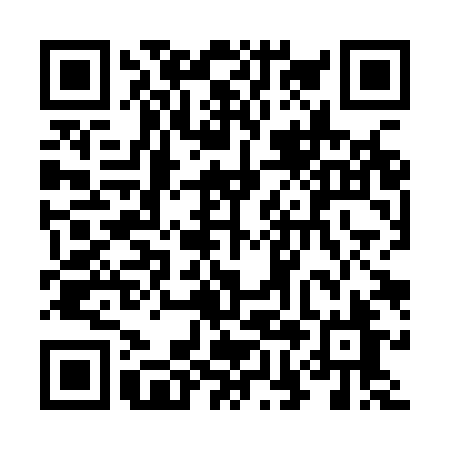 Ramadan times for Arluno, ItalyMon 11 Mar 2024 - Wed 10 Apr 2024High Latitude Method: Angle Based RulePrayer Calculation Method: Muslim World LeagueAsar Calculation Method: HanafiPrayer times provided by https://www.salahtimes.comDateDayFajrSuhurSunriseDhuhrAsrIftarMaghribIsha11Mon5:055:056:4412:344:366:256:257:5812Tue5:035:036:4212:344:376:276:278:0013Wed5:015:016:4012:344:386:286:288:0114Thu4:594:596:3812:334:396:296:298:0215Fri4:574:576:3612:334:406:316:318:0416Sat4:554:556:3412:334:416:326:328:0517Sun4:534:536:3212:324:426:336:338:0718Mon4:514:516:3112:324:436:356:358:0819Tue4:494:496:2912:324:446:366:368:1020Wed4:474:476:2712:324:456:376:378:1121Thu4:454:456:2512:314:466:396:398:1322Fri4:434:436:2312:314:476:406:408:1423Sat4:414:416:2112:314:486:416:418:1624Sun4:384:386:1912:304:496:426:428:1725Mon4:364:366:1712:304:506:446:448:1926Tue4:344:346:1512:304:516:456:458:2027Wed4:324:326:1312:294:526:466:468:2228Thu4:304:306:1112:294:536:486:488:2329Fri4:284:286:1012:294:546:496:498:2530Sat4:254:256:0812:294:556:506:508:2631Sun5:235:237:061:285:567:527:529:281Mon5:215:217:041:285:577:537:539:302Tue5:195:197:021:285:587:547:549:313Wed5:175:177:001:275:597:557:559:334Thu5:145:146:581:276:007:577:579:345Fri5:125:126:561:276:017:587:589:366Sat5:105:106:551:276:027:597:599:387Sun5:085:086:531:266:028:018:019:398Mon5:055:056:511:266:038:028:029:419Tue5:035:036:491:266:048:038:039:4310Wed5:015:016:471:256:058:048:049:44